UČNI SKLOP: Opis poti in potopis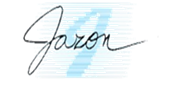 Tema: Podredno in priredno zložena povedPreverjanje znanjaPreverjanje znanjaslovničnih vsebinReši preverjanje znanja na povezavah  https://eucbeniki.sio.si/slo9/2226/index7.html,https://eucbeniki.sio.si/slo9/2226/index8.html inhttps://eucbeniki.sio.si/slo9/2226/index9.html na str. 134ꟷ136 (od 1. do 8. naloge).Naloge so zasnovane tako, da lahko pravilnost svojih odgovorov preverjaš sproti.